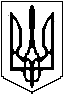 ЗМІЇВСЬКА МІСЬКА РАДАЧУГУЇВСЬКОГО РАЙОНУ ХАРКІВСЬКОЇ  ОБЛАСТІХХXІХ СЕСІЯ VІІI СКЛИКАННЯРІШЕННЯ07 березня 2023 року                                        м. Зміїв                                      №2698-ХХXІХ-VІІIПро участь у обласному конкурсі мініпроєктів місцевого та регіонального розвитку  “Ефективна медицина у громаді” у 2023 роціКеруючись Законом України «Про місцеве самоврядування в Україні», враховуючи рішення ХІV сесії Харківської обласної ради від 24 грудня 2022 року № 469-VIIІ «Про затвердження Положення про обласний конкурс мініпроєктів місцевого та регіонального розвитку “Ефективна медицина у громаді” з метою подальшого розвитку місцевого самоврядування, враховуючи рішення постійної комісії міської ради з питань планування, фінансів, бюджету, соціально-економічного розвитку та регуляторної політики (витяг з протоколу № 44 засідання постійної комісії від 07 березня 2023 року), Зміївська міська радаВИРІШИЛА:1. Схвалити проєкт “Сучасний подих в медичний простір” та взяти участь в обласному конкурсі мініпроєктів місцевого та регіонального розвитку «Ефективна медицина у громаді»               у 2023 році.2. В разі перемоги у обласному конкурсі мініпроєктів місцевого та регіонального розвитку «Ефективна медицина у громаді» у 2023 році, передбачити у місцевому бюджеті 2023 року для співфінансування заходів проекту «Сучасний погляд на медичний простір» кошти у сумі 254582,00 грн. (двісті п’ятдесят чотири тисячі п’ятсот вісімдесят дві грн).3. Контроль за виконанням даного рішення покласти на постійну комісію міської ради з питань планування, фінансів, бюджету, соціально-економічного розвитку та регуляторної         політики (Віталій КУЛІШ).Міський голова                                                                                                Павло ГОЛОДНІКОВ